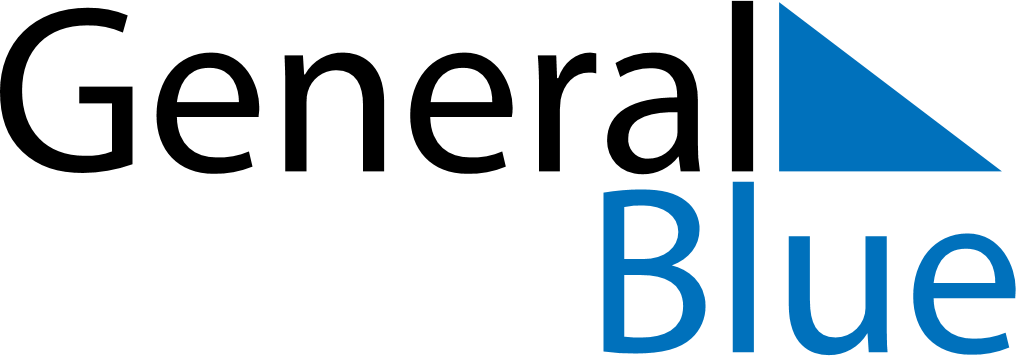 Weekly CalendarSeptember 10, 2023 - September 16, 2023Weekly CalendarSeptember 10, 2023 - September 16, 2023SundaySep 10SundaySep 10MondaySep 11TuesdaySep 12TuesdaySep 12WednesdaySep 13ThursdaySep 14ThursdaySep 14FridaySep 15SaturdaySep 16SaturdaySep 16My Notes